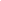 Ordine degli Psicologi della Toscana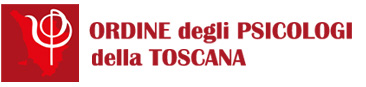 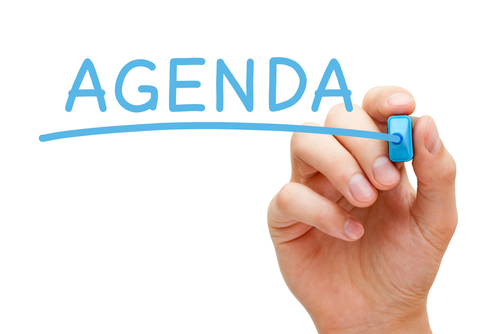 Cara Collega, Caro Collega,anche quest’anno il Consiglio ha deliberato di inviare a tutti gli Iscritti che ne faranno richiesta l’agenda OPT per l’anno 2020. Si tratta dello stesso modello dello scorso anno, settimanale, colore blu. Come sempre sarà gratuita e potrai riceverla comodamente a casa per posta. Verifica in area riservata che il tuo indirizzo di residenza sia corretto e in caso di cambiamenti ricordati di comunicarlo all'Ordine prima di procedere alla prenotazione! Trovi qui la procedura per comunicare il cambio di indirizzo.Ti auguriamo che diventi un utile strumento per consultare la nostra legge istitutiva e il nostro codice deontologico per un corretto esercizio della professione e che sia un anno pieno di nuove occasioni lavorative e possibilità di crescita per tutta la categoria.Per ricevere l'agenda è necessario prenotarla iscrivendosi a questo link entro il 25 agosto.La spedizione avverrà per posta entro fine ottobre.Cari saluti, Lauro Mengheri 
Presidente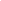 